
АДМИНИСТРАЦИЯ ДОБРОМИНСКОГО СЕЛЬСКОГО ПОСЕЛЕНИЯ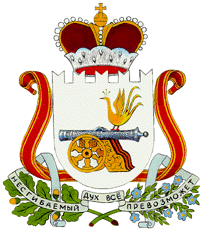 ГЛИНКОВСКОГО РАЙОНА СМОЛЕНСКОЙ ОБЛАСТИП О С Т А Н О В Л Е Н И Еот «05» февраля  2018 г.                                                               № 5     В целях устранения противоречий Федеральному закону от 02.05.2006 г. № 59-ФЗ «О порядке рассмотрения обращений граждан Российской Федерации»     Администрация  Доброминского сельского поселения Глинковского района Смоленской области п о с т а н о в л я е т:Внести изменения в  постановление Администрации Доброминского сельского поселения Глинковского района Смоленской области от 24.04.2017г. №23 «Об утверждении Инструкции о порядке рассмотрения обращений граждан, поступивших в адрес Администрации Доброминского сельского поселения Глинковского района Смоленской области»:Пункт 3.2. изложить в следующей редакции: «Обращение, поступившее в государственный орган, орган местного самоуправления или должностному лицу в форме электронного документа, подлежит рассмотрению в порядке, установленном настоящим Федеральным законом. В обращении гражданин в обязательном порядке указывает свои фамилию, имя, отчество (последнее - при наличии), адрес электронной почты, по которому должны быть направлены ответ, уведомление о переадресации обращения. Гражданин вправе приложить к такому обращению необходимые документы и материалы в электронной форме»;Пункт 5.4. изложить в следующей редакции: «Ответ на обращение направляется в форме электронного документа по адресу электронной почты, указанному в обращении, поступившем в государственный орган, орган местного самоуправления или должностному лицу в форме электронного документа, и в письменной форме по почтовому адресу, указанному в обращении, поступившем в государственный орган, орган местного самоуправления или должностному лицу в письменной форме. Кроме того, на поступившее в государственный орган, орган местного самоуправления или должностному лицу обращение, содержащее предложение, заявление или жалобу, которые затрагивают интересы неопределенного круга лиц, в частности на обращение, в котором обжалуется судебное решение, вынесенное в отношении неопределенного круга лиц, ответ, в том числе с разъяснением порядка обжалования судебного решения, может быть размещен с соблюдением требований части 2 статьи 6 Федерального закона № 59 от 02.05.2006г.   на официальном сайте данных государственного органа или органа местного самоуправления в информационно-телекоммуникационной сети "Интернет»;Пункт 5.6. изложить в следующей редакции: «В случае, если текст письменного обращения не позволяет определить суть предложения, заявления или жалобы, ответ на обращение не дается и оно не подлежит направлению на рассмотрение в государственный орган, орган местного самоуправления или должностному лицу в соответствии с их компетенцией, о чем в течение семи дней со дня регистрации обращения сообщается гражданину, направившему обращение»;Пункт 5.6. изложить в следующей редакции: «В случае поступления в государственный орган, орган местного самоуправления или должностному лицу письменного обращения, содержащего вопрос, ответ на который размещен в соответствии с частью 4 статьи 10 Федерального закона № 59 от 02.05.2006г.  на официальном сайте данных государственного органа или органа местного самоуправления в информационно-телекоммуникационной сети "Интернет", гражданину, направившему обращение, в течение семи дней со дня регистрации обращения сообщается электронный адрес официального сайта в информационно-телекоммуникационной сети "Интернет", на котором размещен ответ на вопрос, поставленный в обращении, при этом обращение, содержащее обжалование судебного решения, не возвращается». 2. Настоящее постановление подлежит официальному обнародованию. 3. Контроль за исполнением настоящего постановления оставляю за собой. Глава муниципального образованияДоброминского сельского поселения                                       Глинковского района Смоленской области                            Л.В. ЛарионоваО внесении изменений в постановление Администрации Доброминского сельского поселения Глинковского района  Смоленской области от  24.04.2017г. № 23